Thank you for what you are already doing to protect life and speak truth in love. We are asking for your help to get the word out about a very important initiative that is based in Scripture and needs the Body of Christ to support to protect our most vulnerable citizens, “the least of these” and their mothers. Killing children before they can be born helps no one. Children need protection from the torture and death of dismemberment and poison. Mothers need protection from spiritual, emotional, and physical damages and the pain of losing a child. We are asking every churchgoer to speak up for those who cannot defend themselves, as Scripture instructs. What will you do to help save the lives of innocent children and provide valuable resources for their mothers? Here are some ways you can help:___ SPEAK TRUTH IN LOVE: Ask your pastor to preach from Scripture on the sanctity of every human life and God’s definition of just laws. Apply the gospel of grace from our Savior to those who have experienced an abortion and warn against the temptation of abortion. Seek permission to invite a speaker or show a movie.___ LOVE IN ACTION: Invite free online or in-person training for your church to help women and men heal from abortion and walk alongside those needing the faith, hope, and love to choose life for a child. ___ FAITH IN ACTION: Permit, appoint, or become a Life Impact Group leader in your church to recruit members to pray, educate, engage, and mobilize fellow churchgoers to apply life-affirming beliefs into life-affirming actions, including registering church members to vote and to vote for life.___ TAKE A STAND: Announce the initiative within your spheres of influence to gather unity and support.___ MAKE A DIFFERENCE: Gather signatures on church property to stop the slaughter of innocent children through this lifesaving statewide initiative.  (Saving lives is related to every Christian mission.)___ ENGAGE THE CULTURE: Produce or share PSA’s or ads online, thru tv, radio, or in newspaper depicting fetal development, resources available for mothers, or women’s stories that support protecting life.Whatever you are able to do to save lives has an eternal impact. Over the last two election cycles, churches in California mobilized and voted in prolife candidates in overwhelmingly pro-death areas of their state. We have a Task Force of more than 30 individuals and 900 volunteers from multiple denominations ready to mobilize Christians across Colorado. Will you join us? Will you help lead public opinion to change within your congregation and areas of influence? Please contact us and let us know what you and your church are doing to save the lives of innocent children and stop the exploitation of their mothers.We are concerned that many leaders who call themselves “prolife” do not want to end abortion. Our goal is to close abortion clinics, stop abortion pills, hold healthcare workers to a standard of saving lives rather than destroying them, and prevent self-induced abortions. Without access to abortion, women will be referred to the more than 200 non-violent and life-affirming alternatives in Colorado including Pregnancy Care Centers, modern adoption agencies, and churches helping mothers. To contact us, or for training, educational materials, handouts, videos, and help available, please visit: gotaheart.orgBecause every child deserves a birthday and every mother is worth protecting,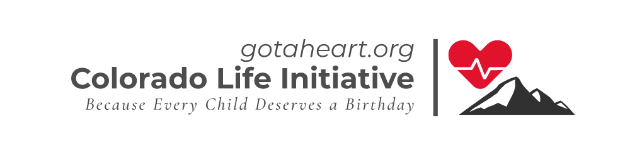 